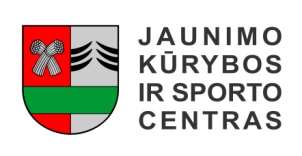 ŠAKIŲ RAJONO SAVIVALDYBĖS JAUNIMO KŪRYBOS IR SPORTO CENTRASBiudžetinė įstaiga, V. Kudirkos g. 64, Šakiai, LT-71124, tel. (8345) 60187, el. p. jksc@takas.lt Duomenys kaupiami ir saugomi Juridinių asmenų registre, kodas 190824054, PVM mokėtojo kodas LT100006169918                                                                                                                                                                                                                   2018 04 30Šakių rajono bendrojo ugdymo mokyklų mokinių kroso estafečių varžybų rezultataiData: 2018 04 24Vieta: Lekėčiai Organizatorius: Šakių rajono savivaldybės jaunimo kūrybos ir sporto centrasVaržybų dalyviai: vaikų grupė - 2005 m. g. ir jaunesni; jaunučių grupė - 2003-2004 m. g.; jaunių grupė - 2001-2002 m. g.; jaunimo grupė - 1999-2000 m. g.Varžybų programa: 2 mergaitės, 2 berniukai. Mergaitė bėga 500 m, berniukas bėga 1000 m.Varžybų vyr. teisėjas: Lekėčių mokyklos kūno kultūros mokytojas Darius Ruzgys.Apdovanojimai: rungčių laimėtojai ir prizininkai apdovanoti medaliais.REZULTATAI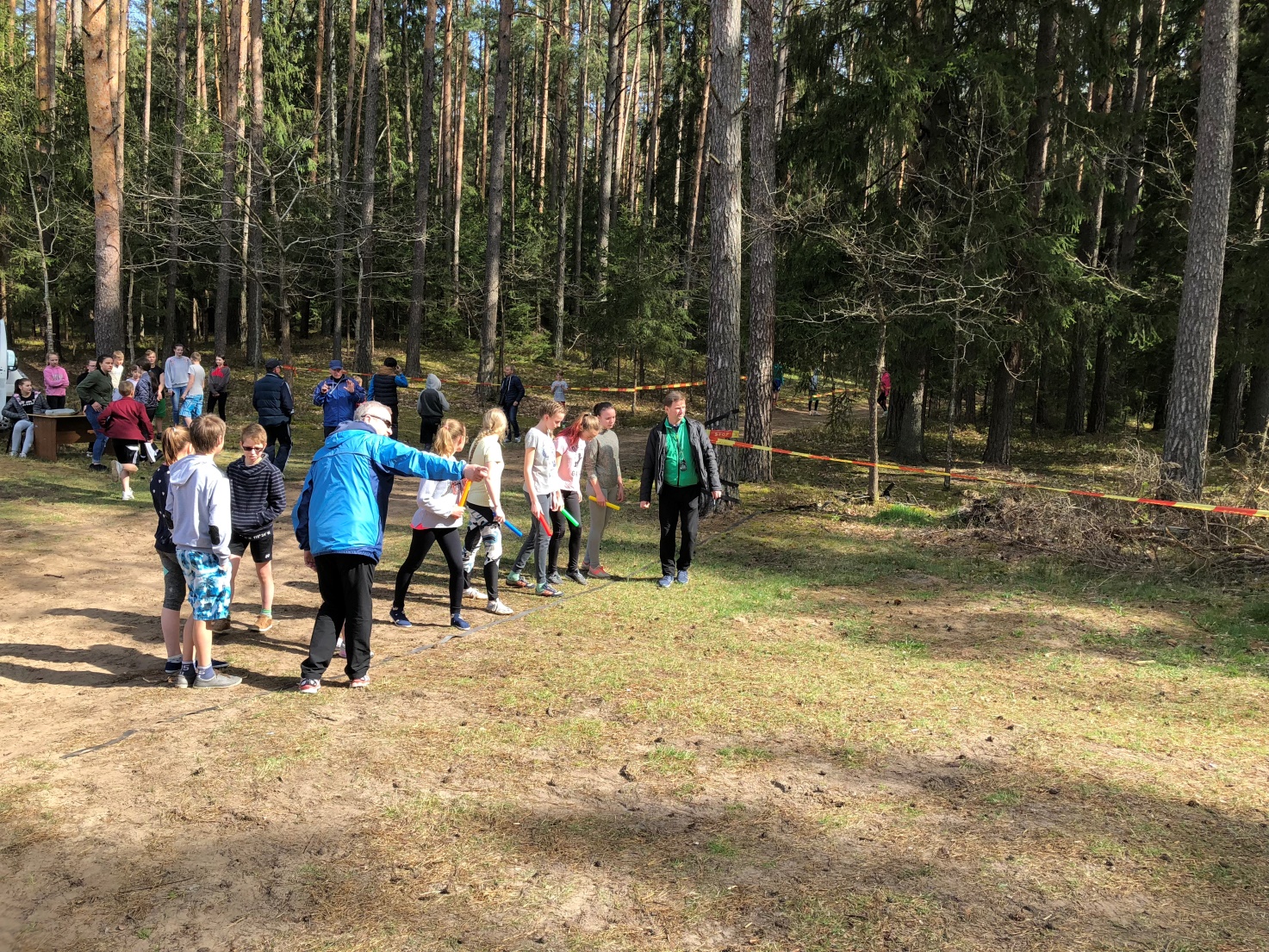 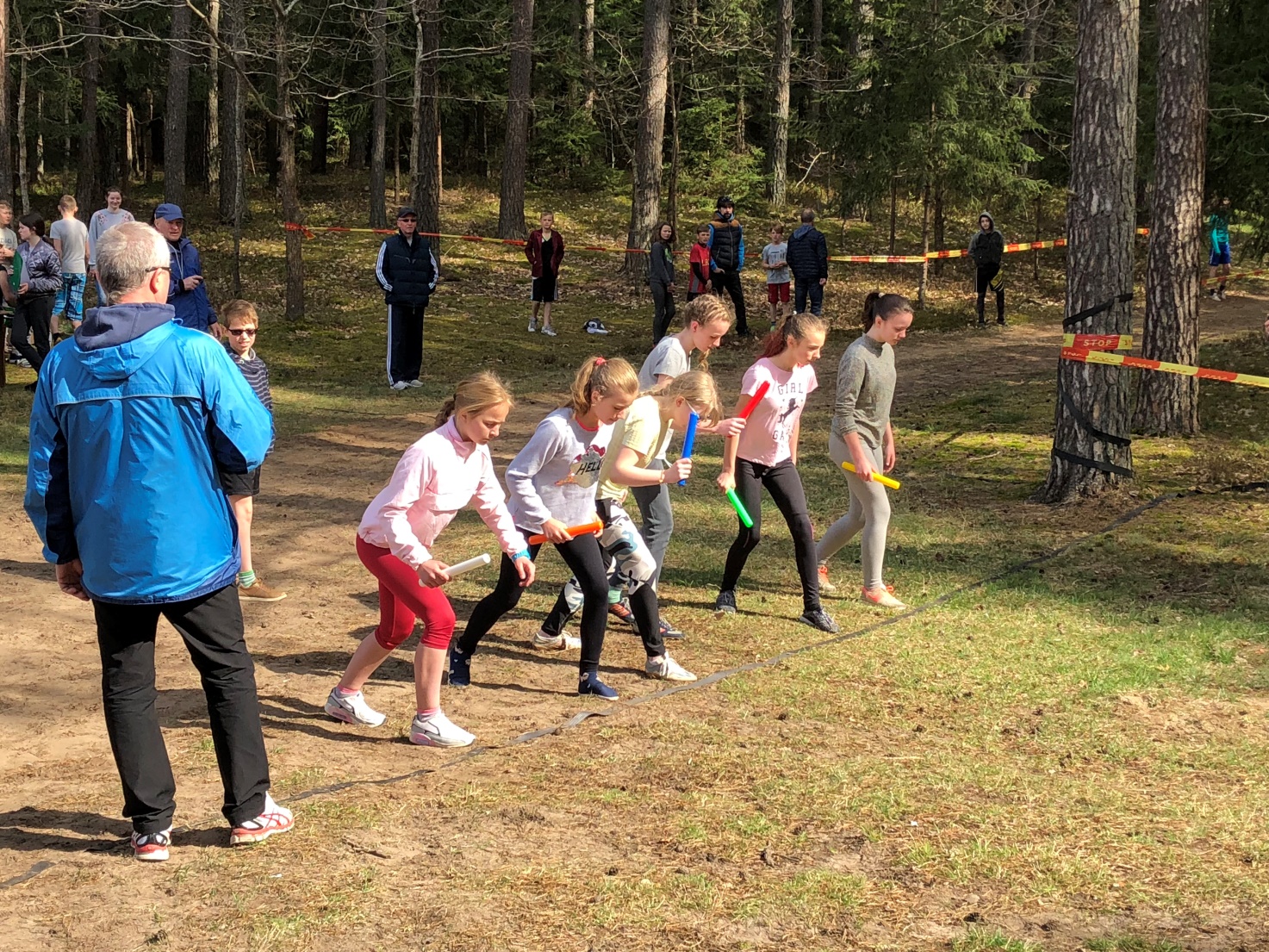 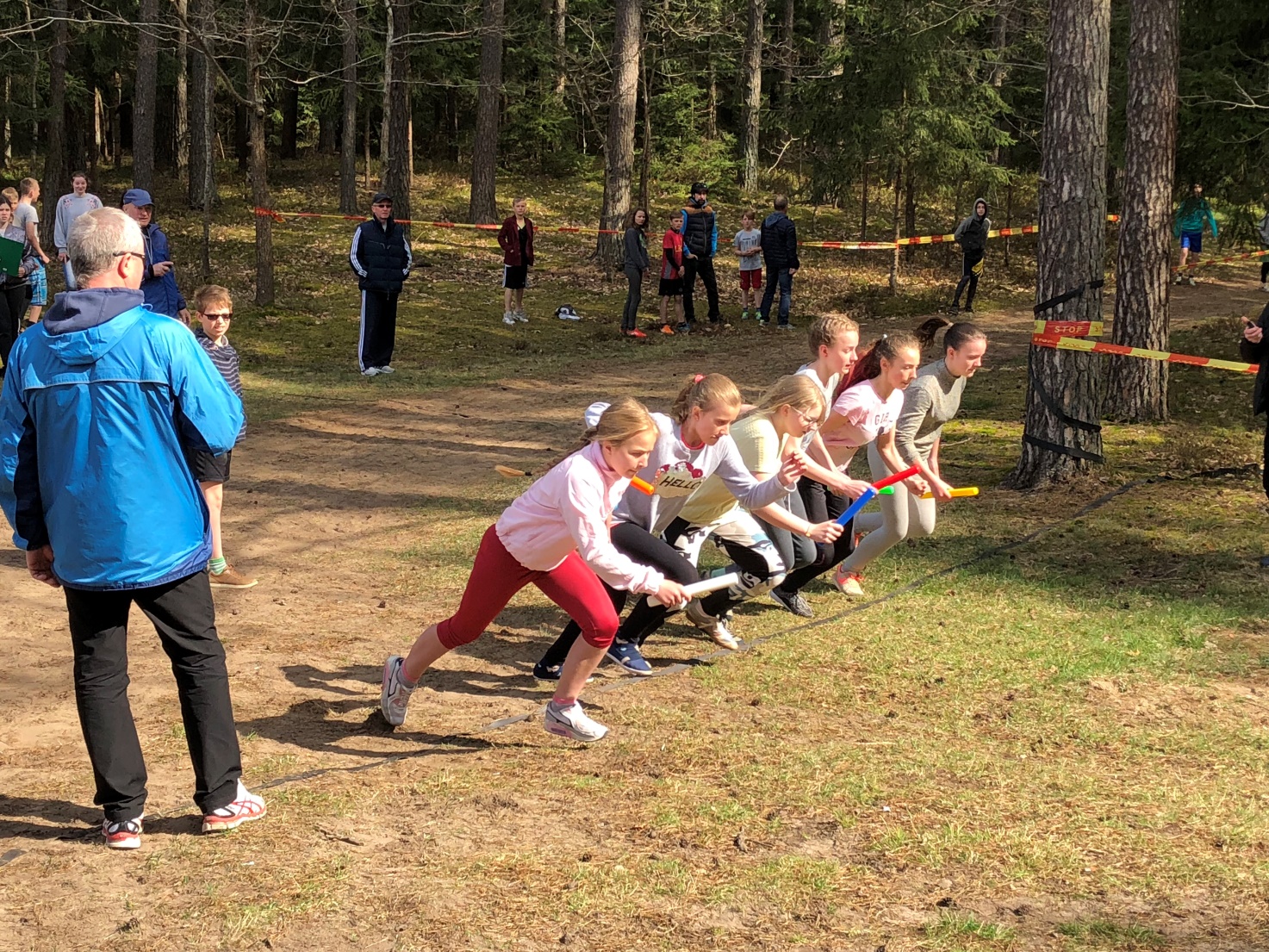 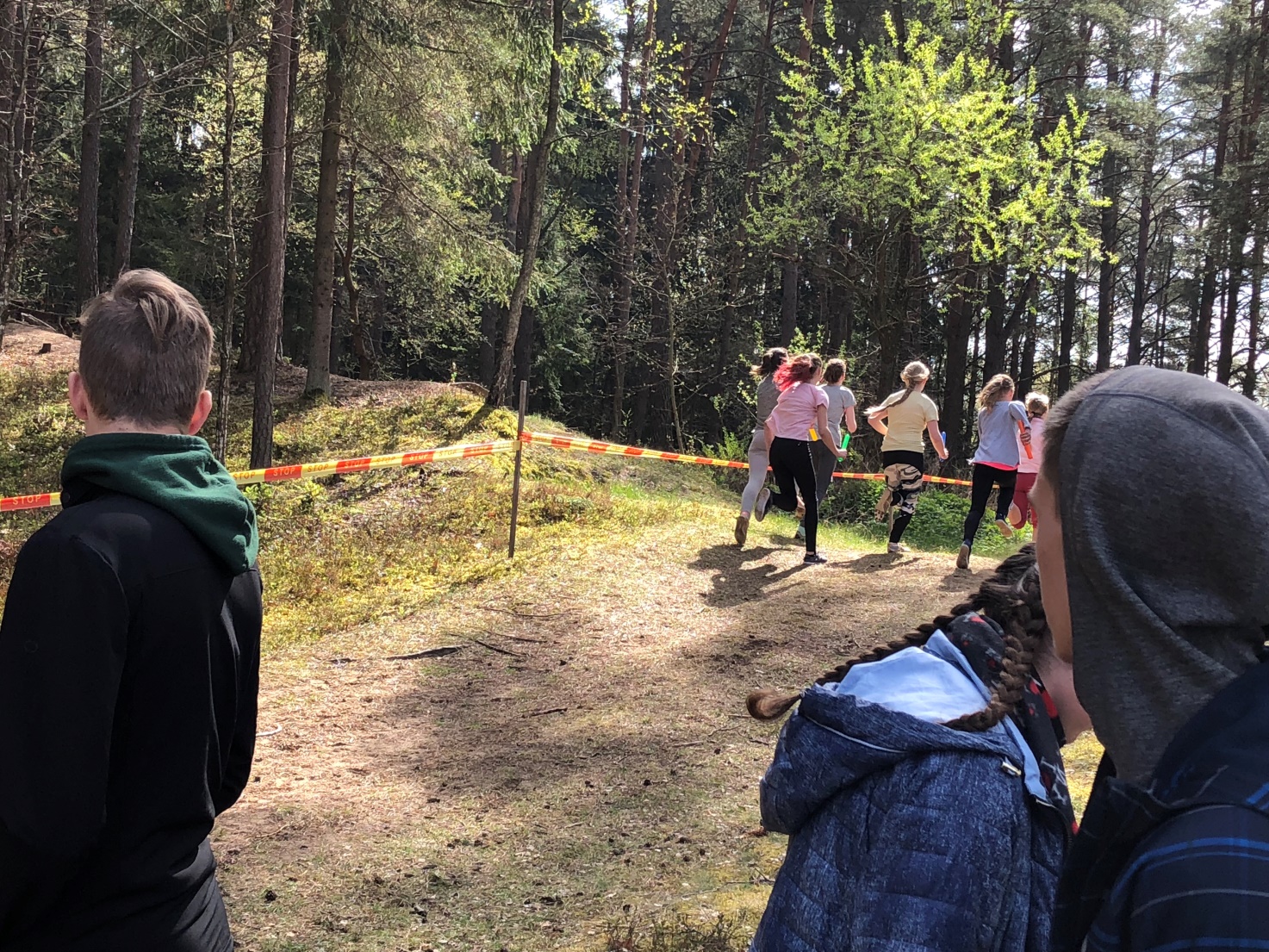 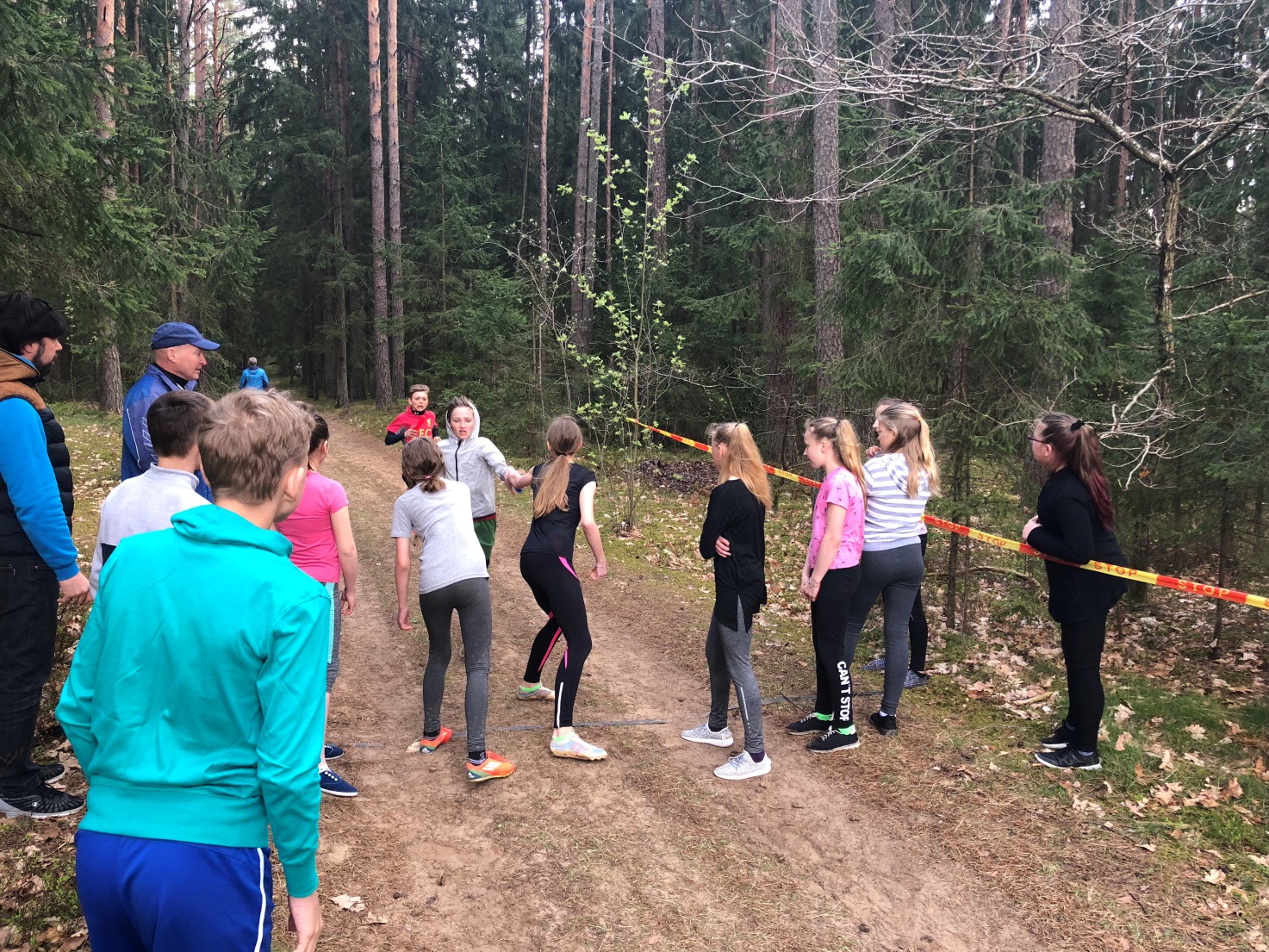 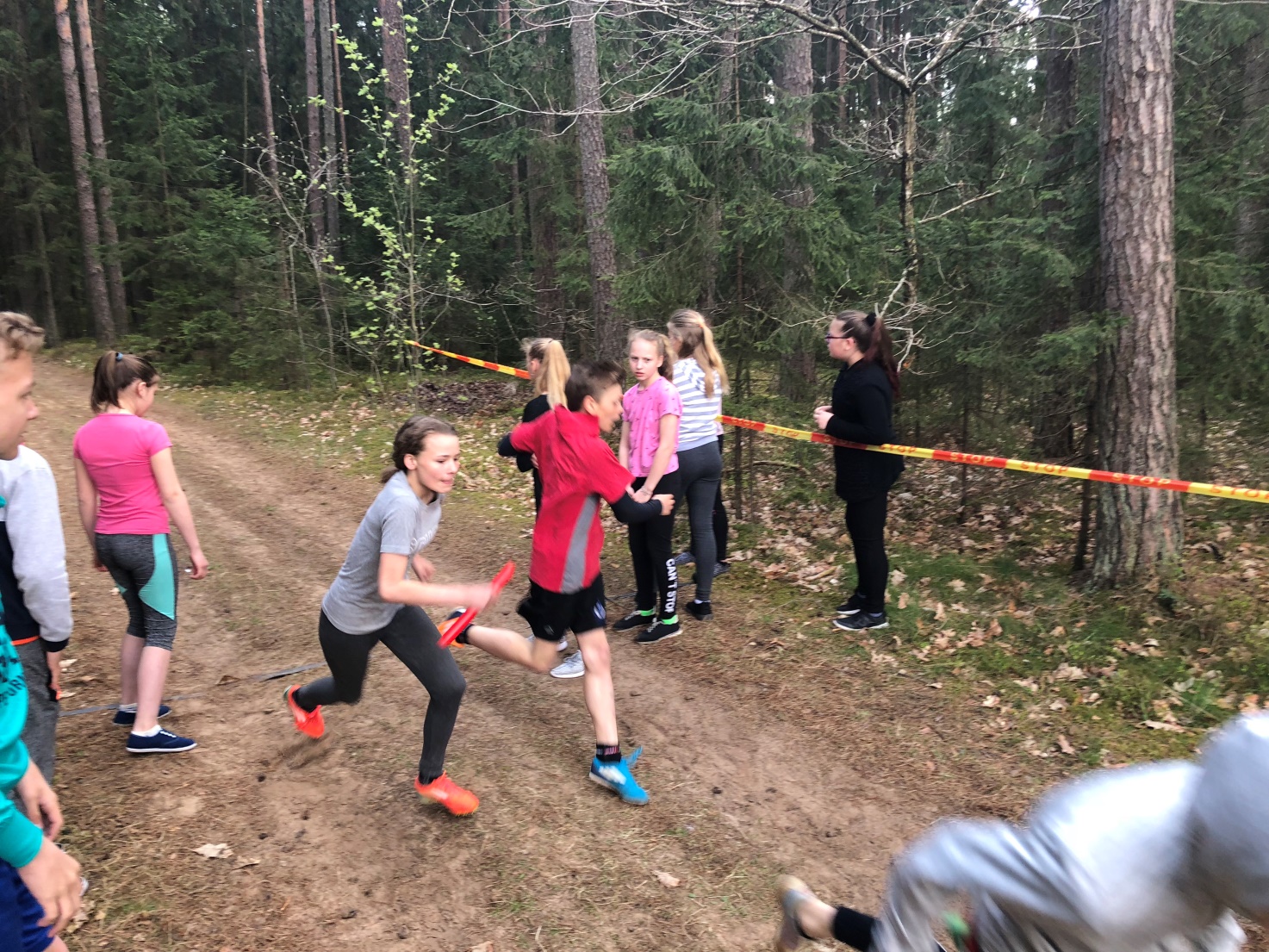 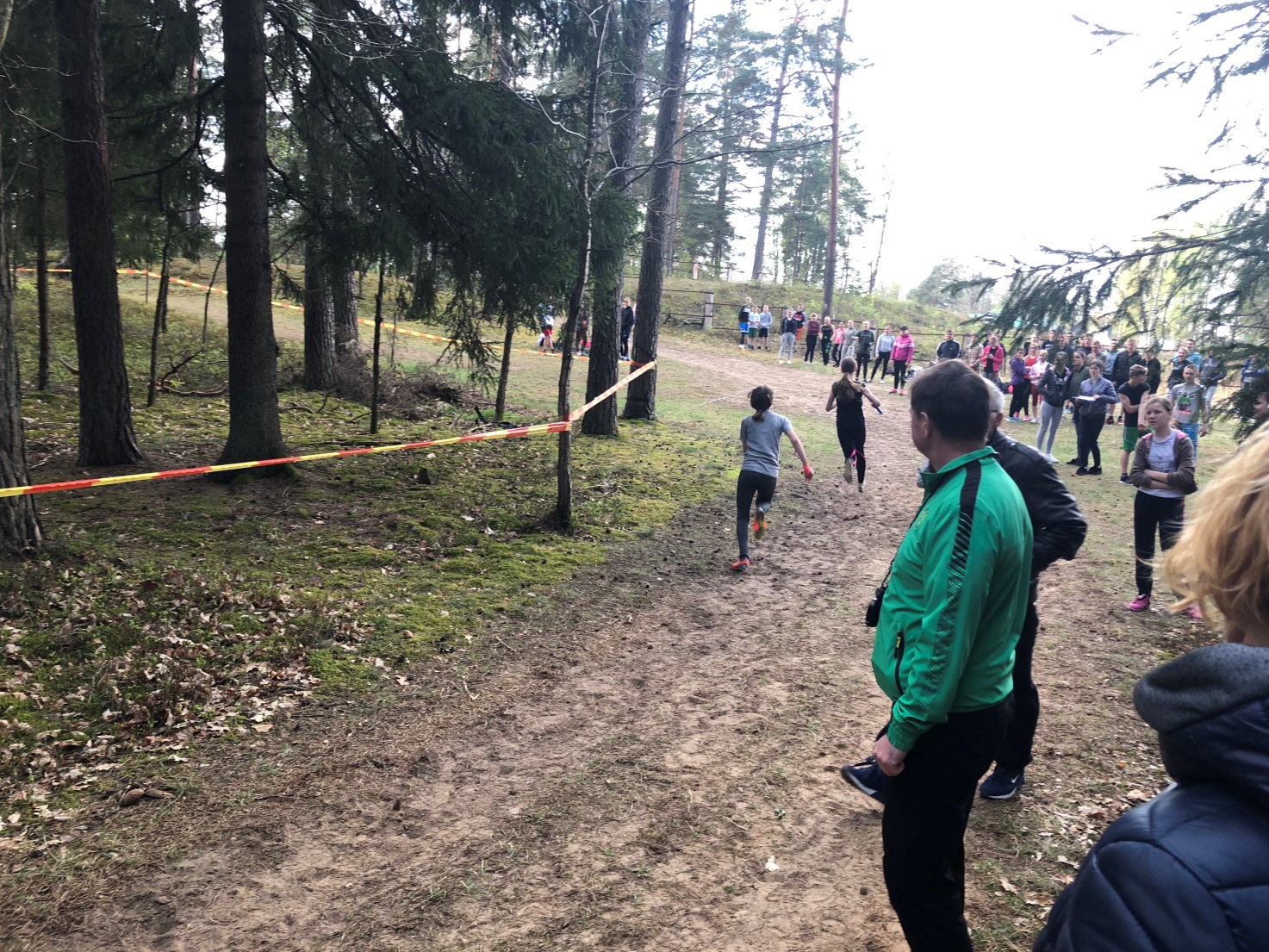 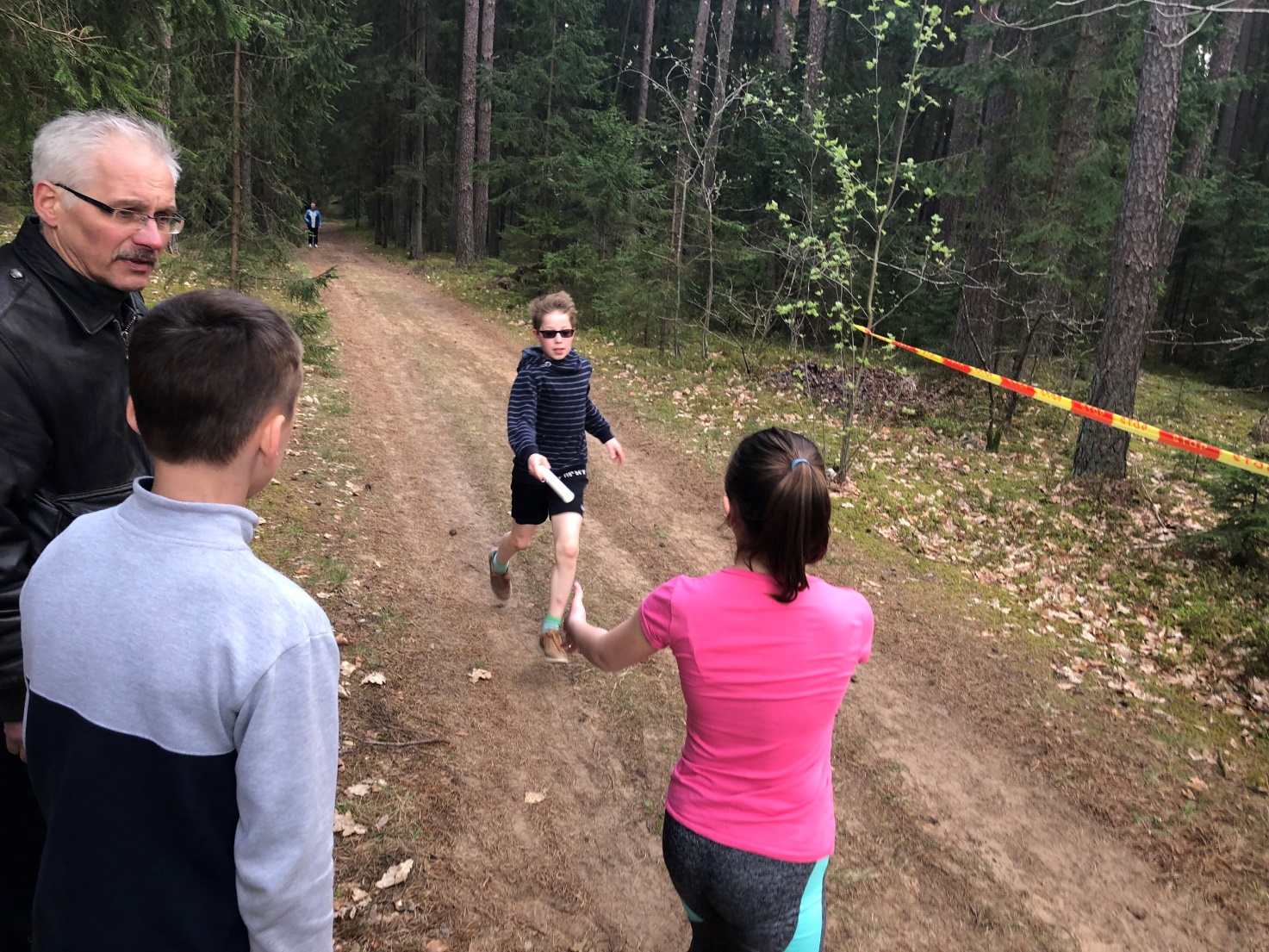 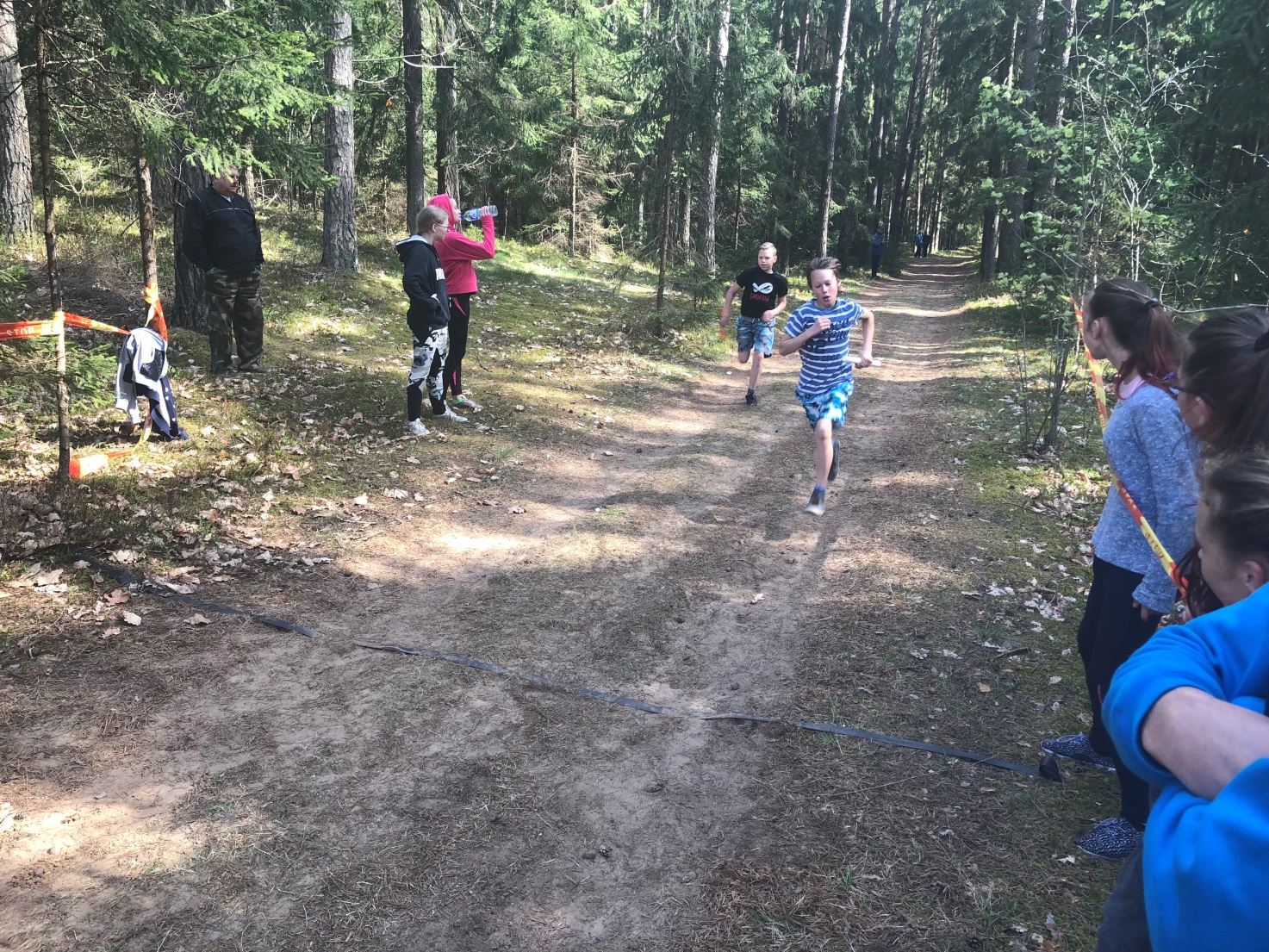 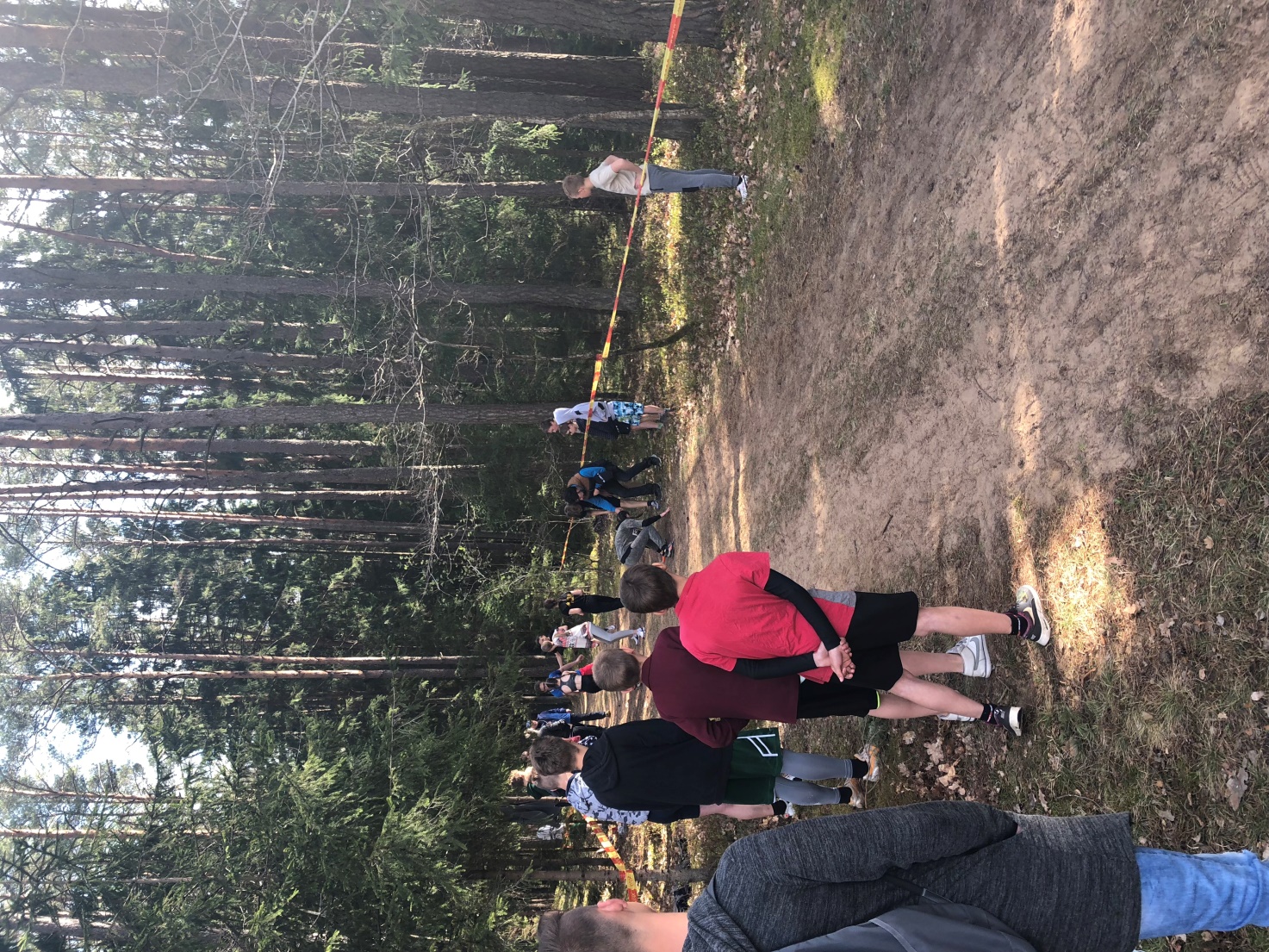 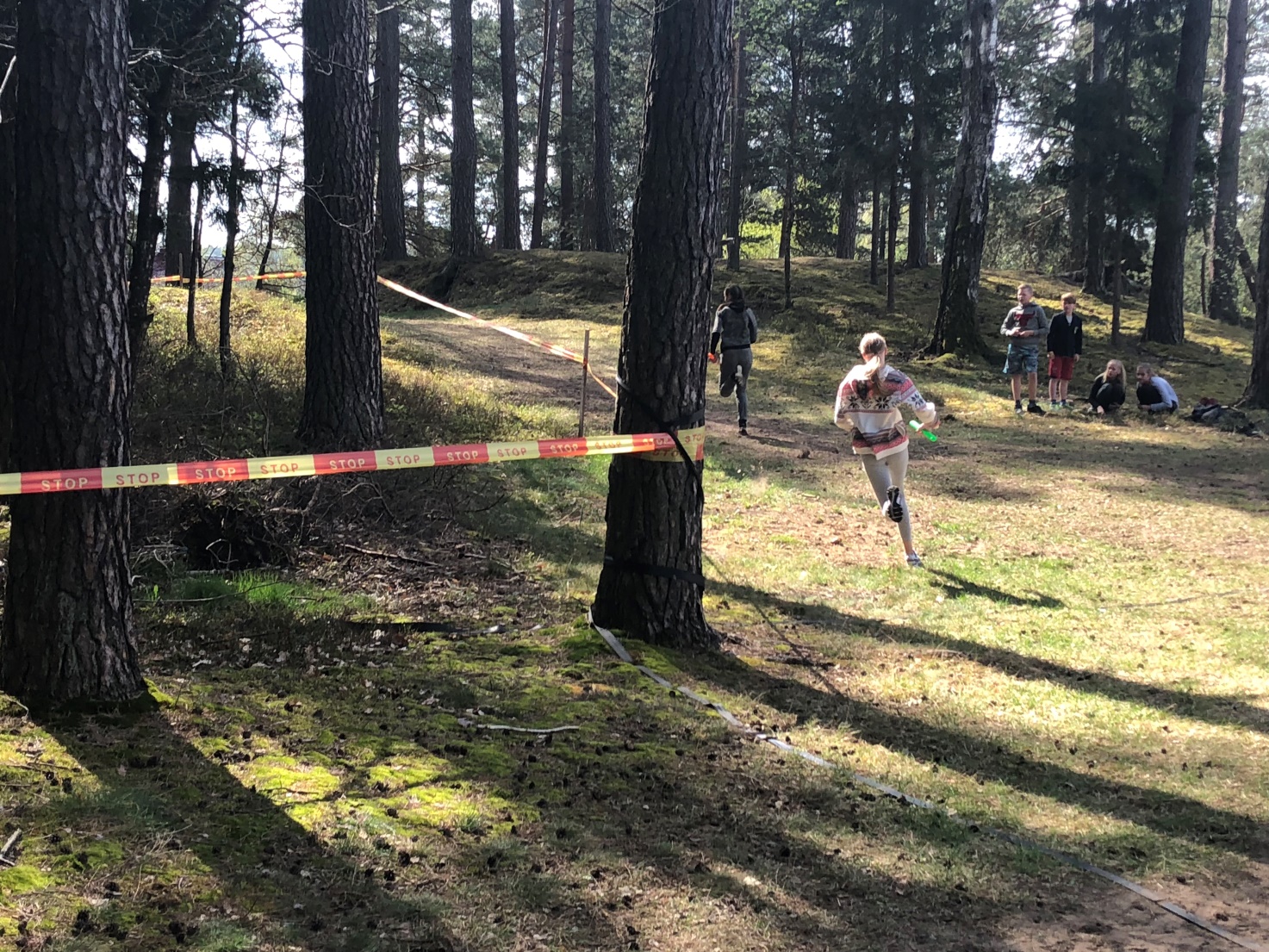 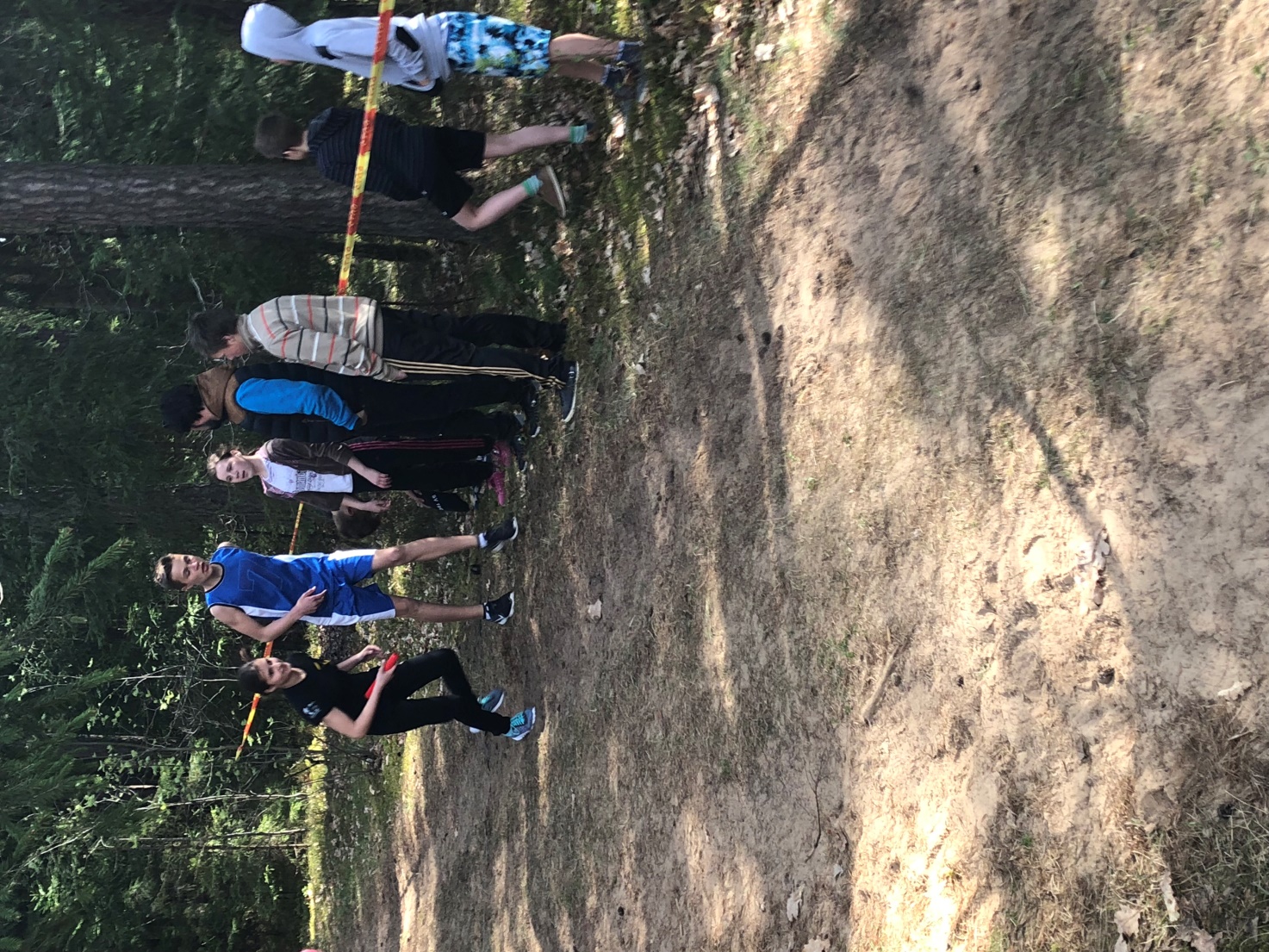 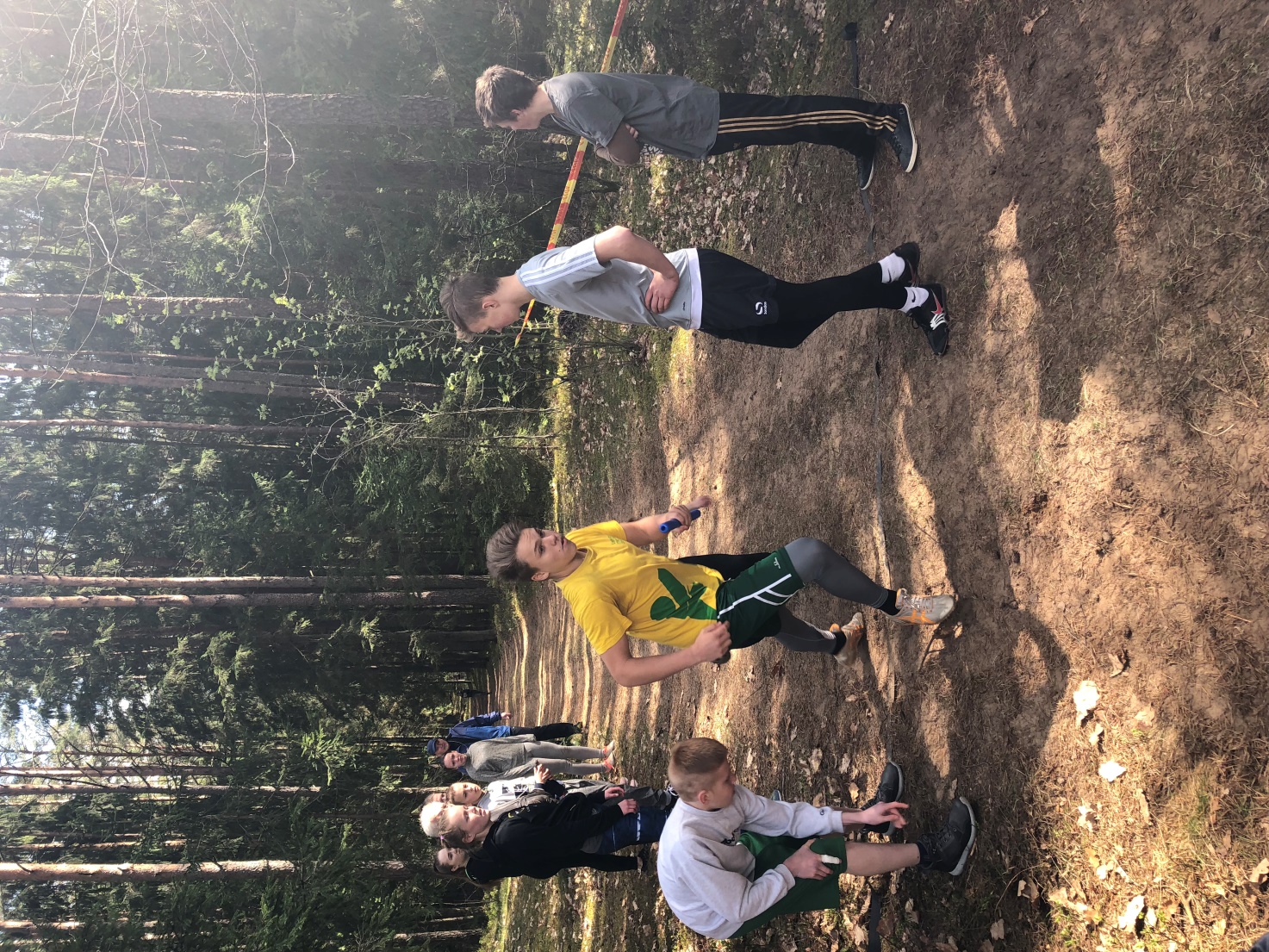 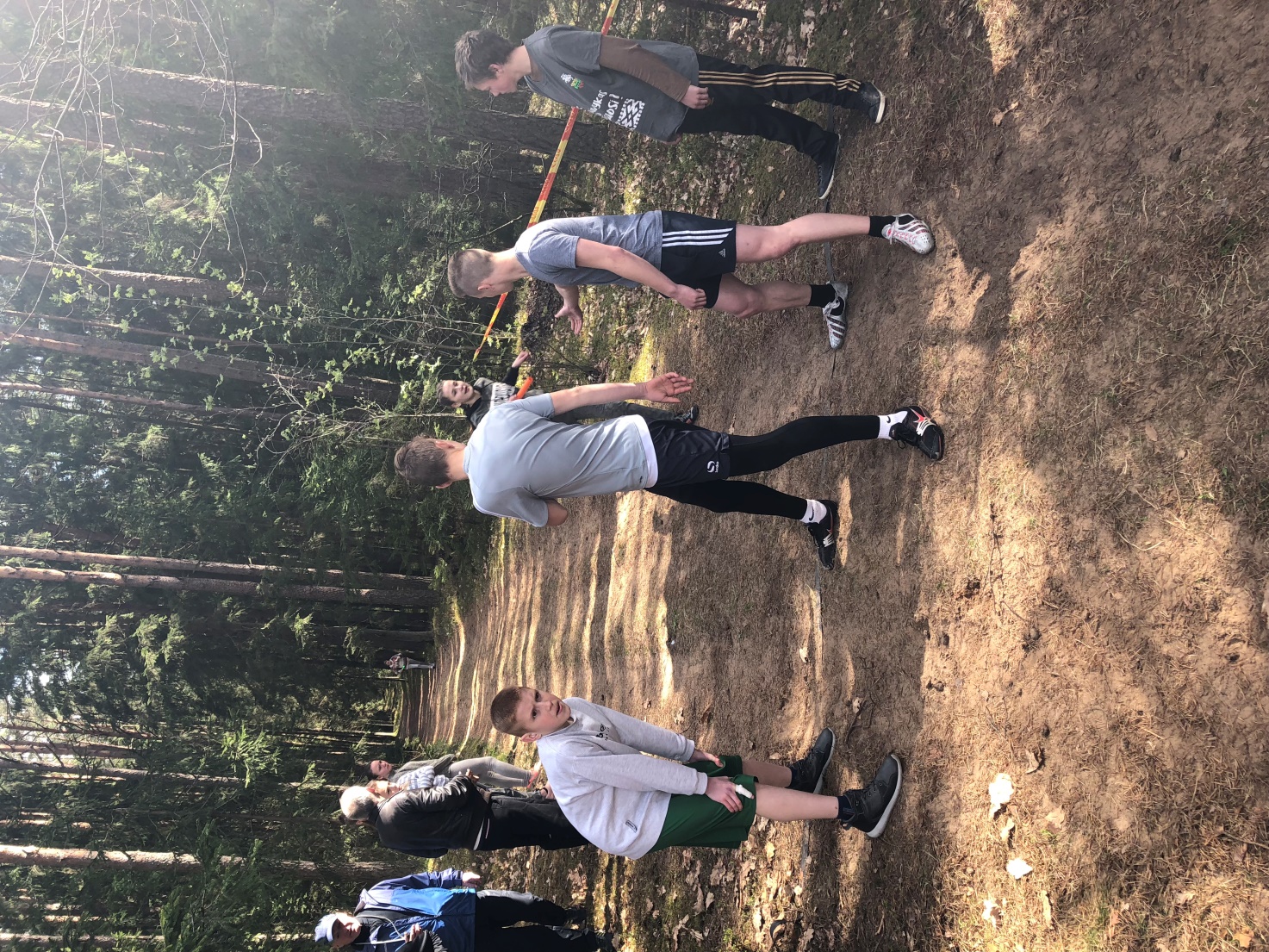 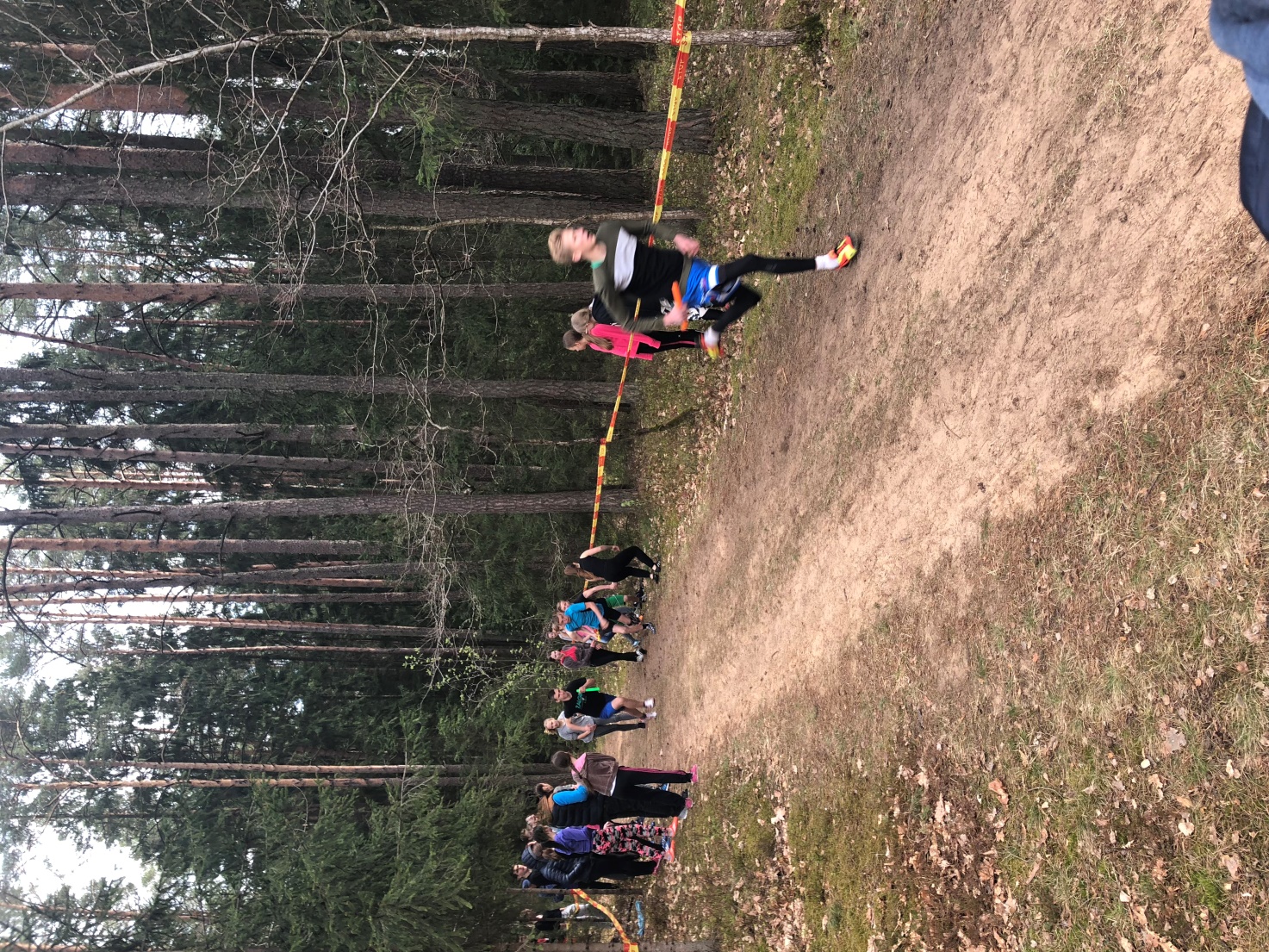 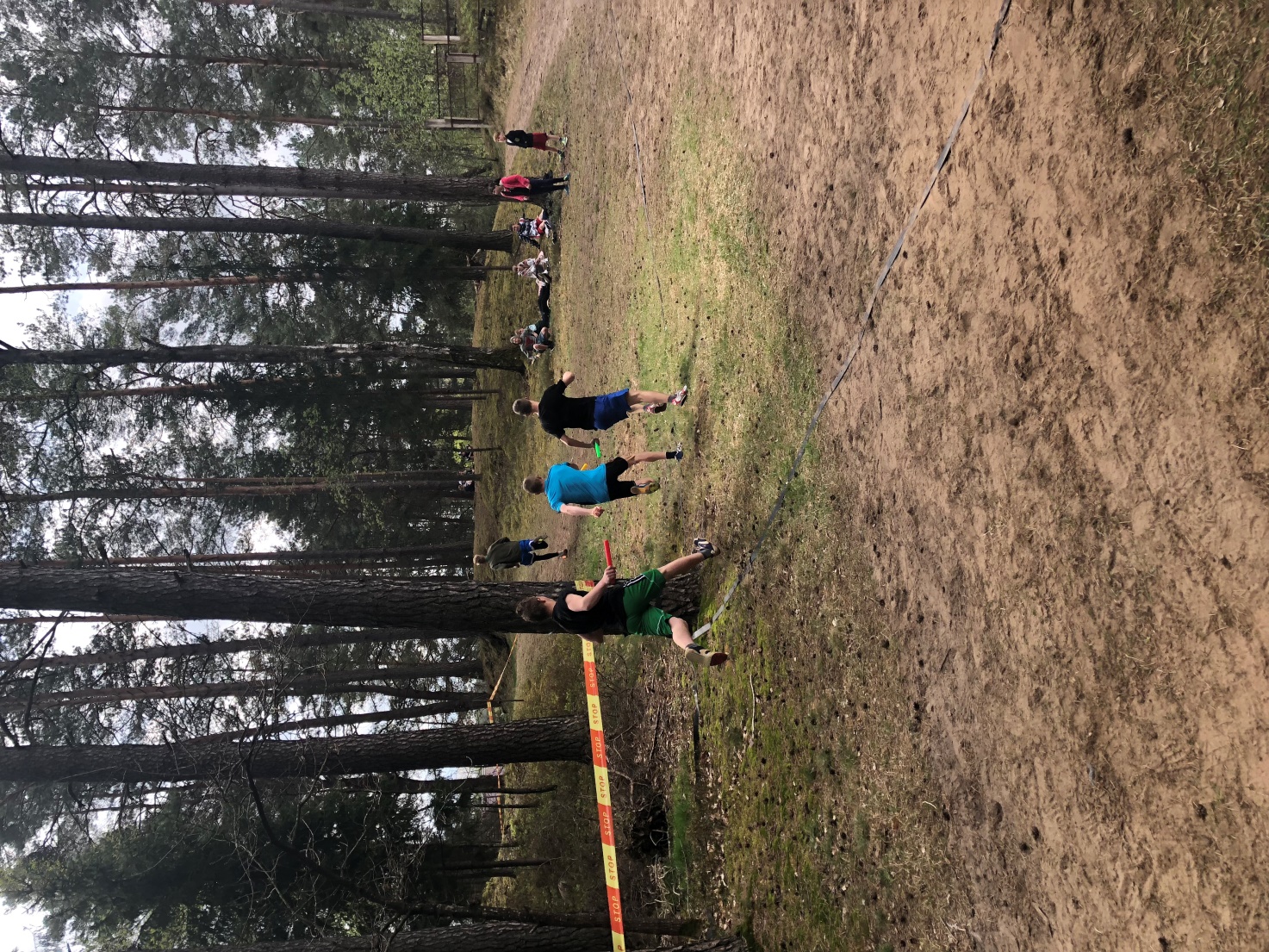 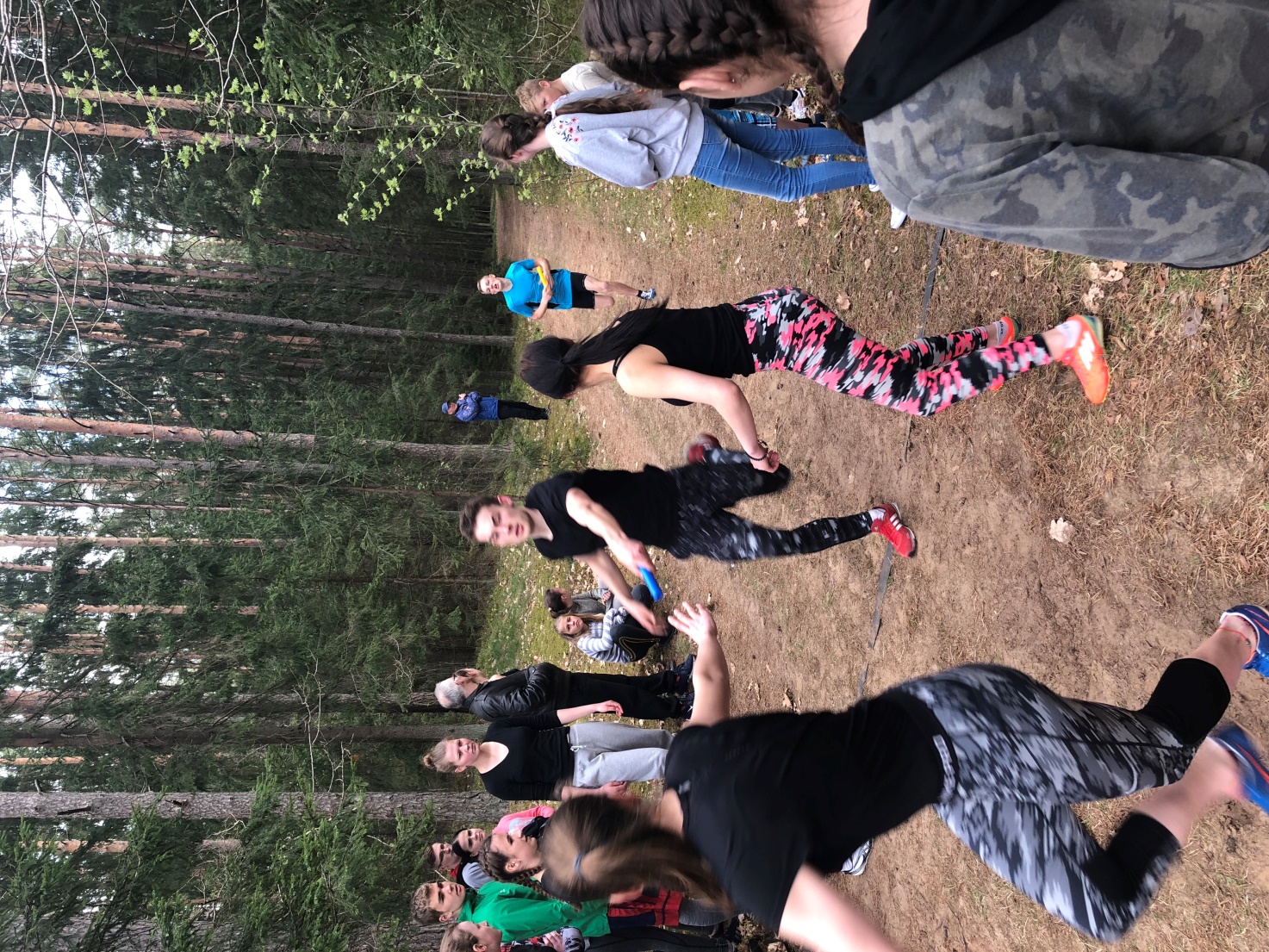 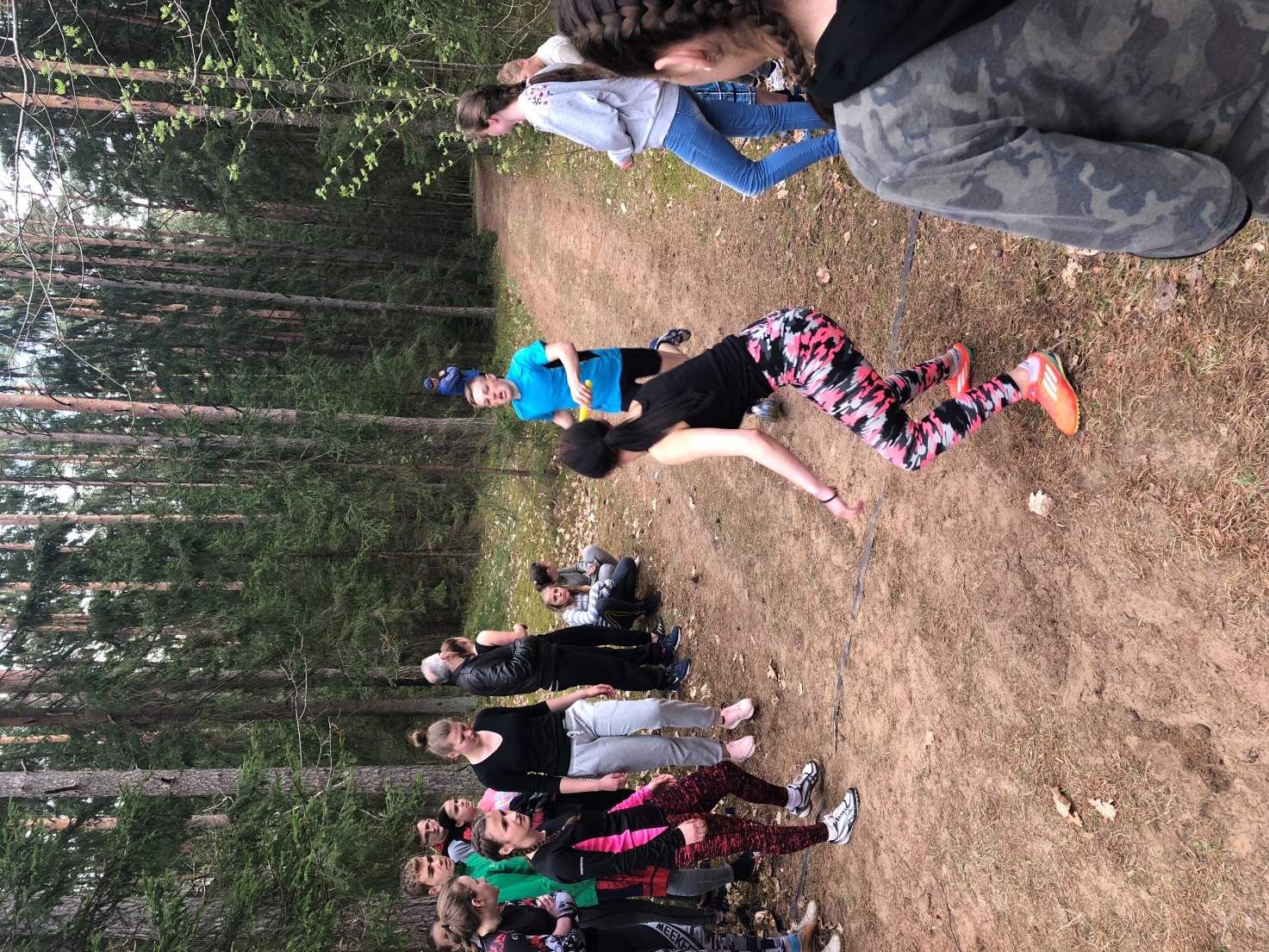 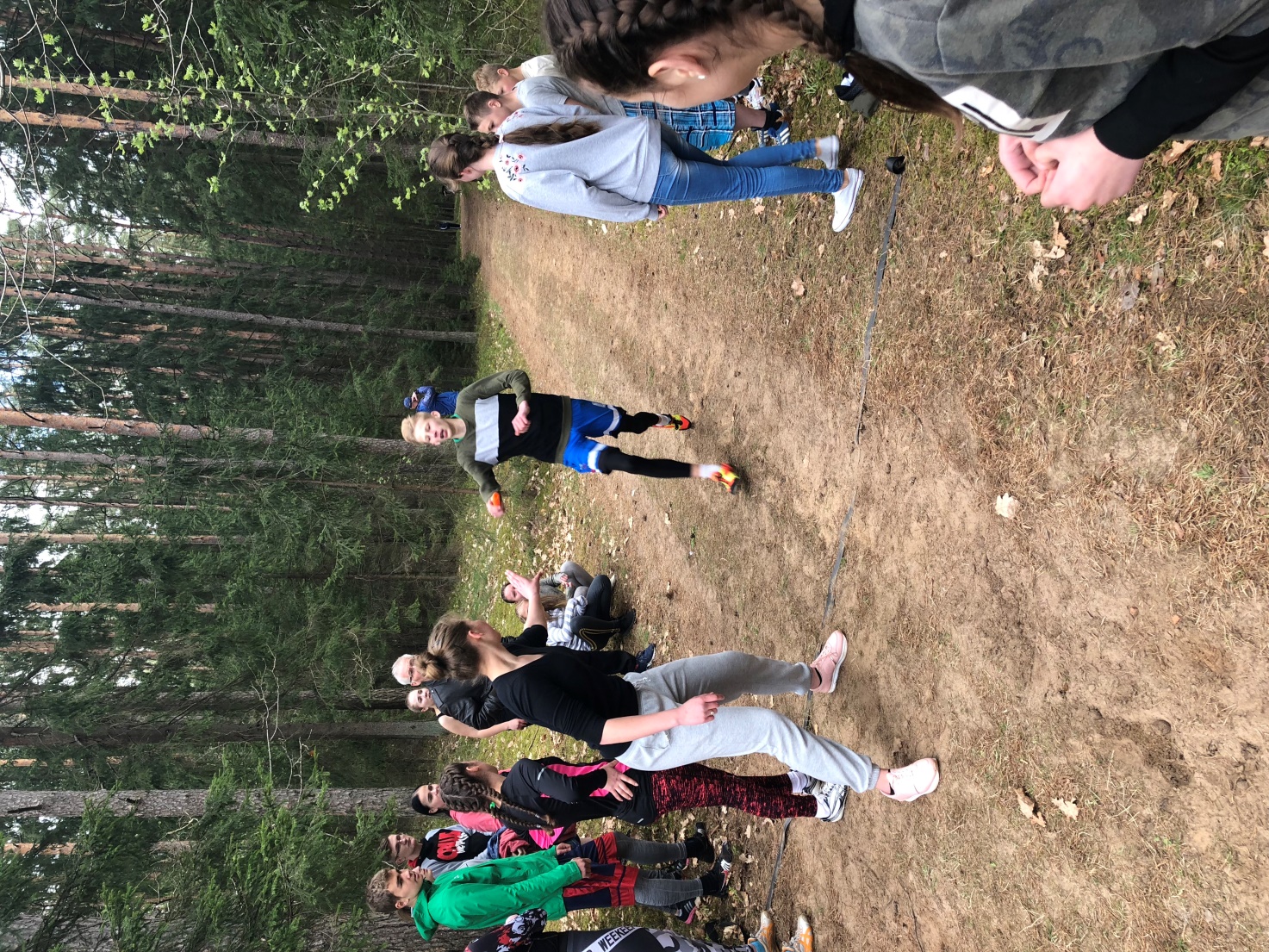 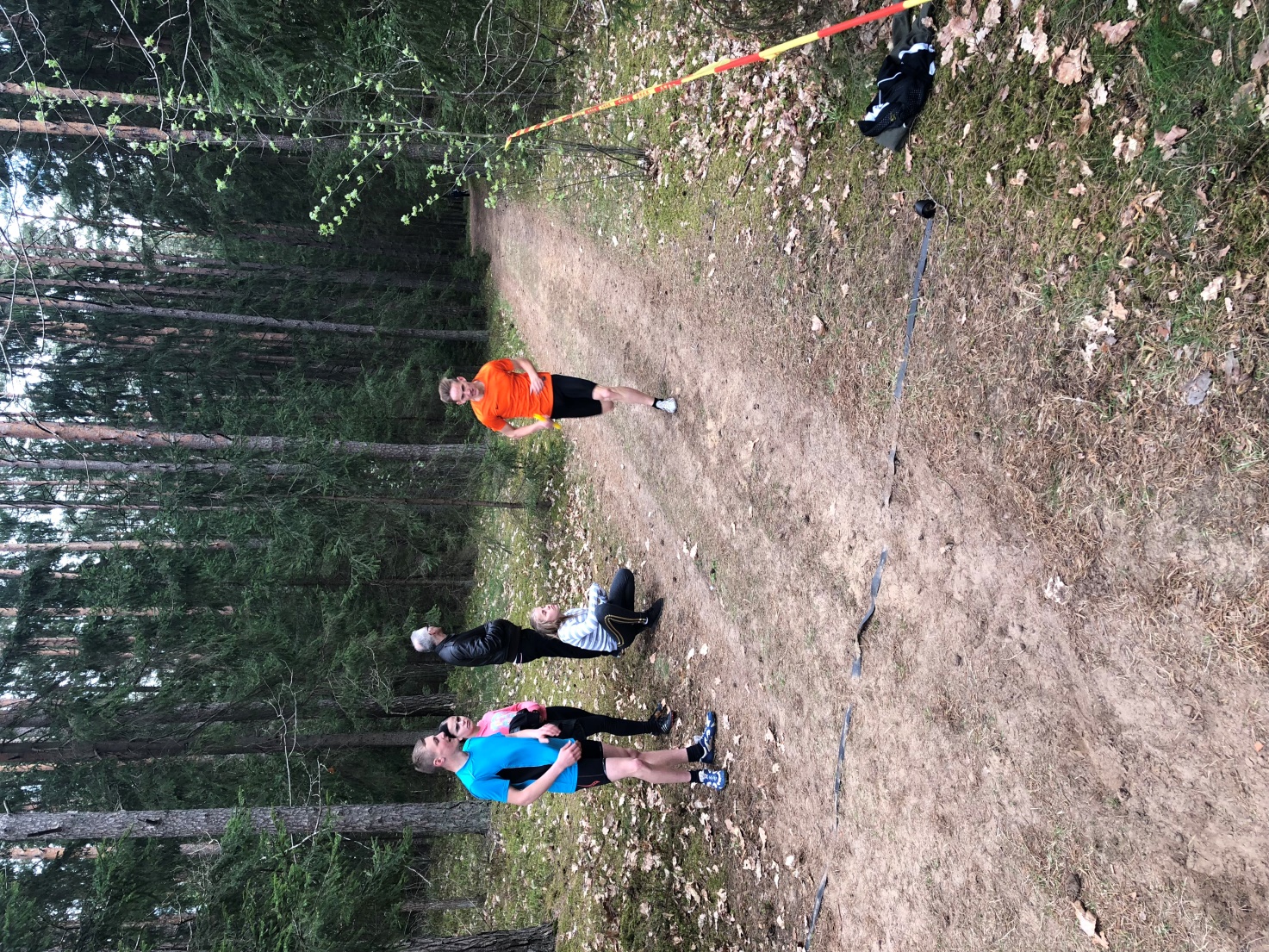 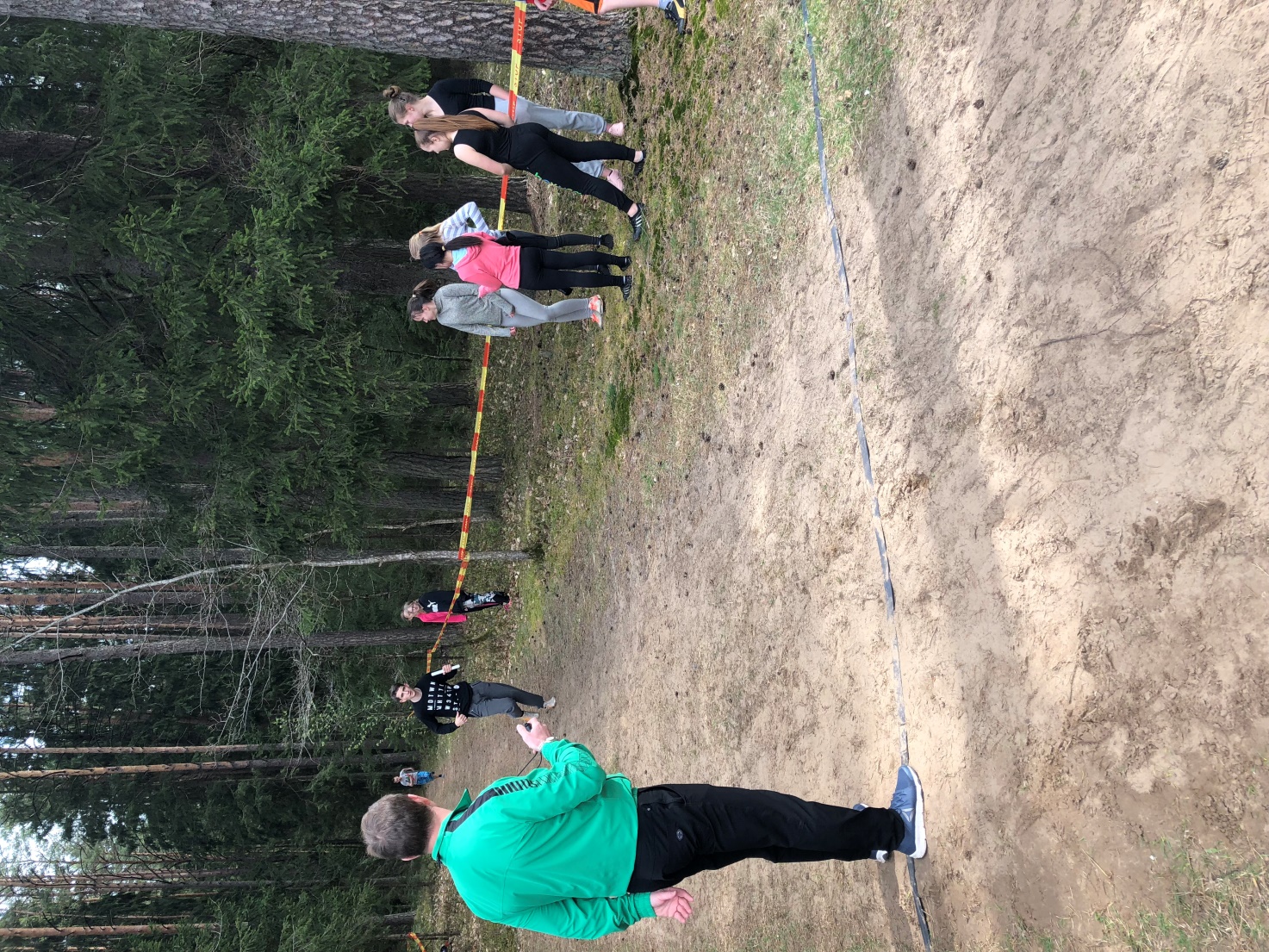 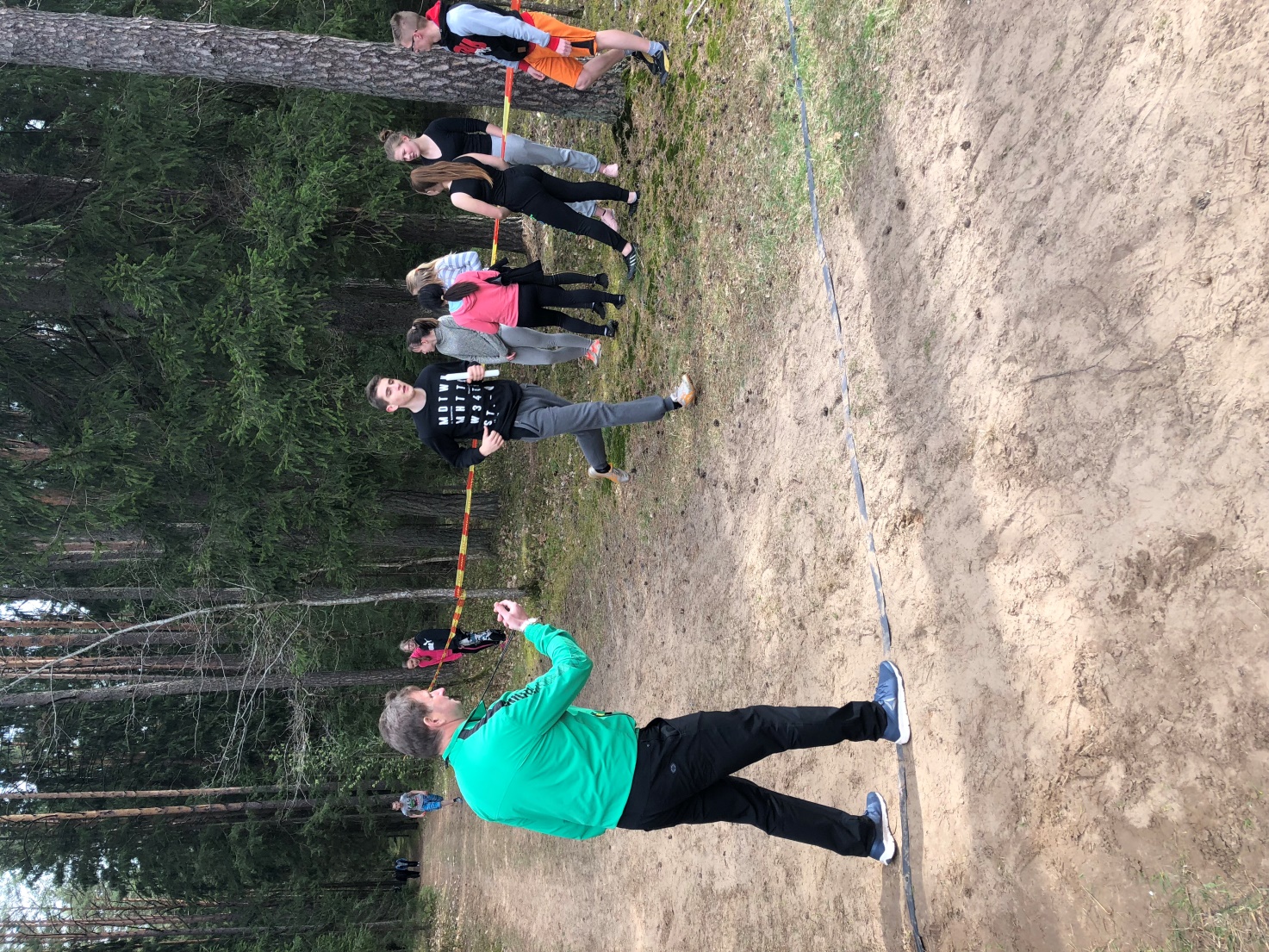 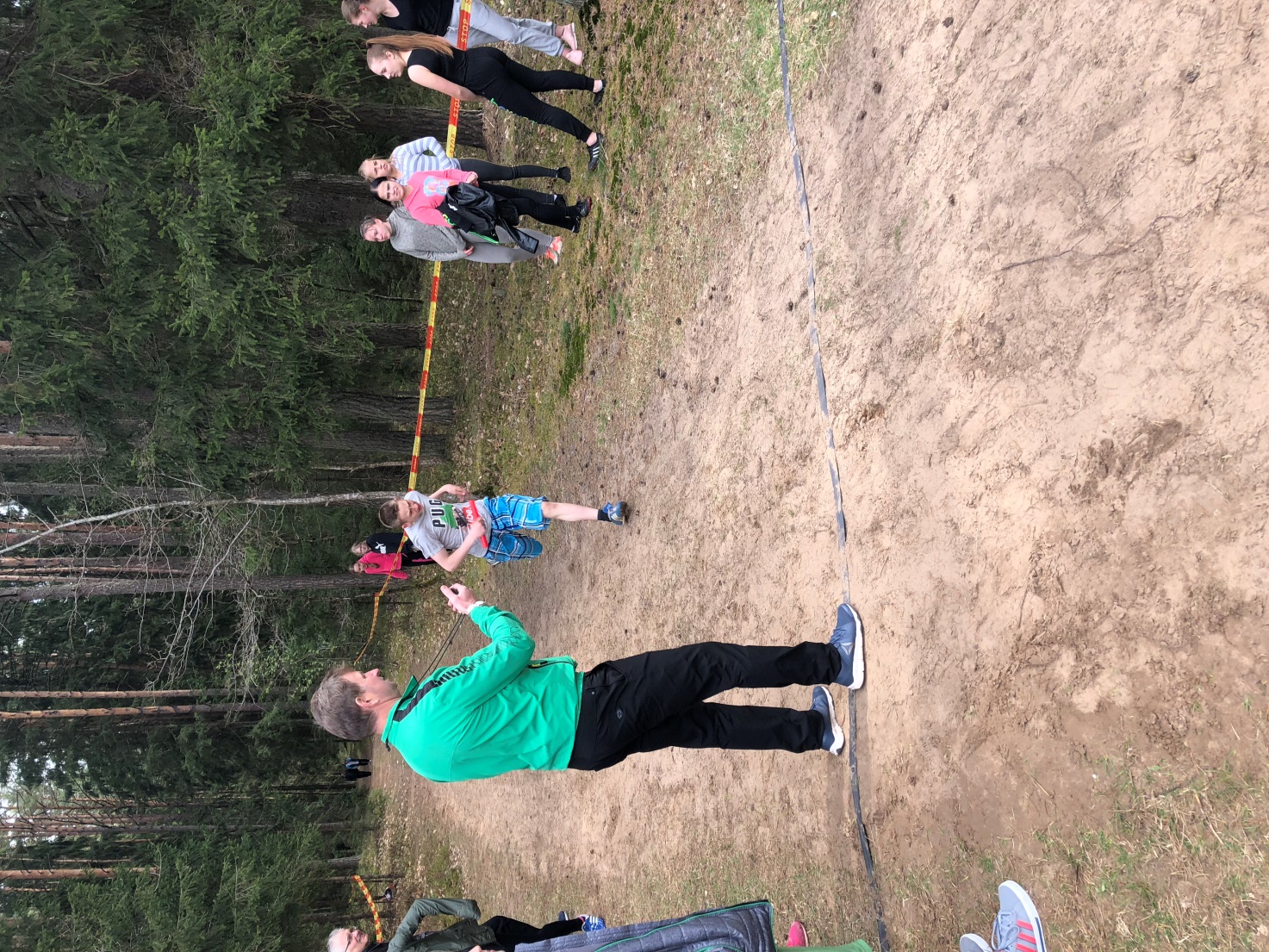 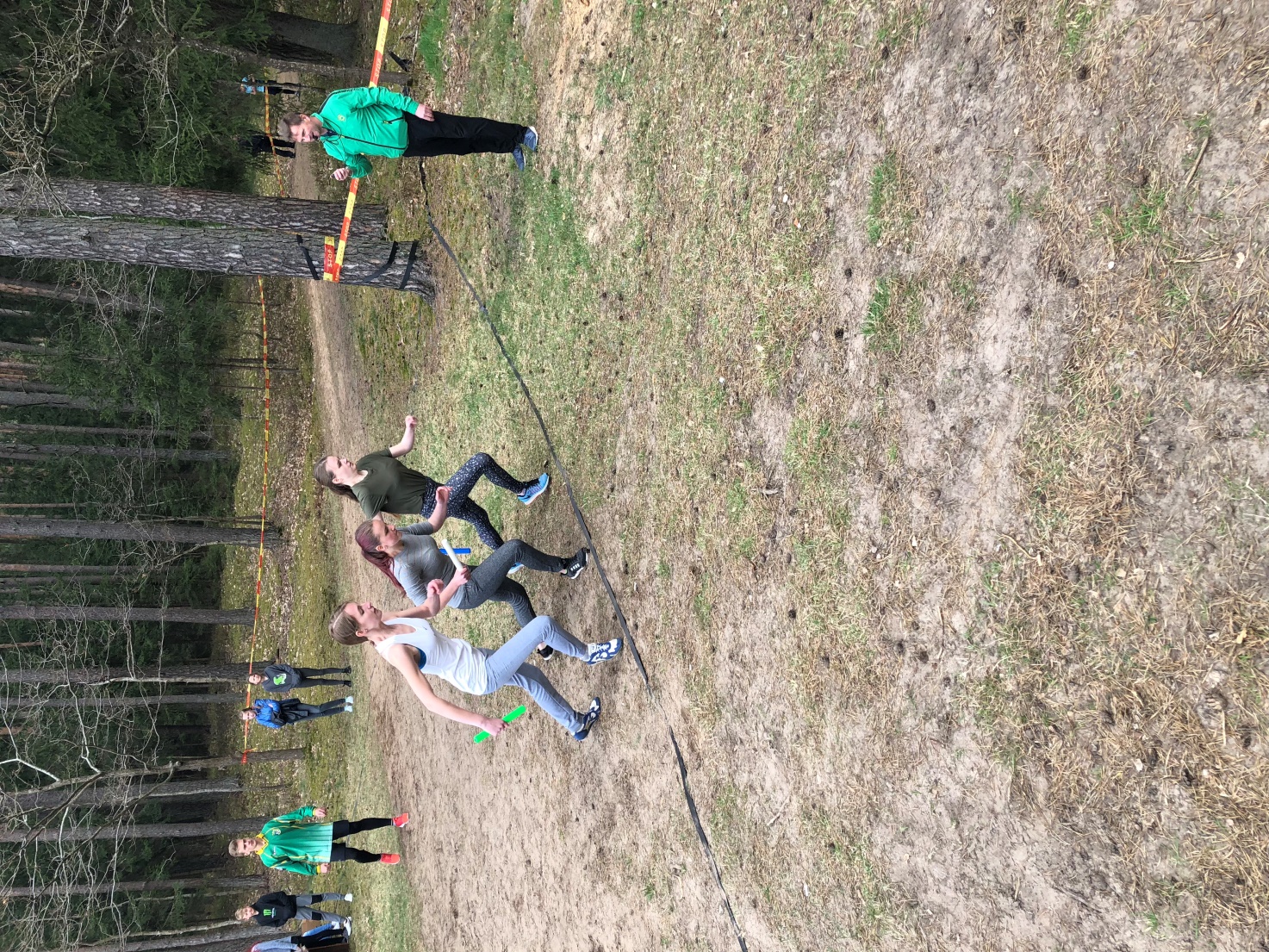 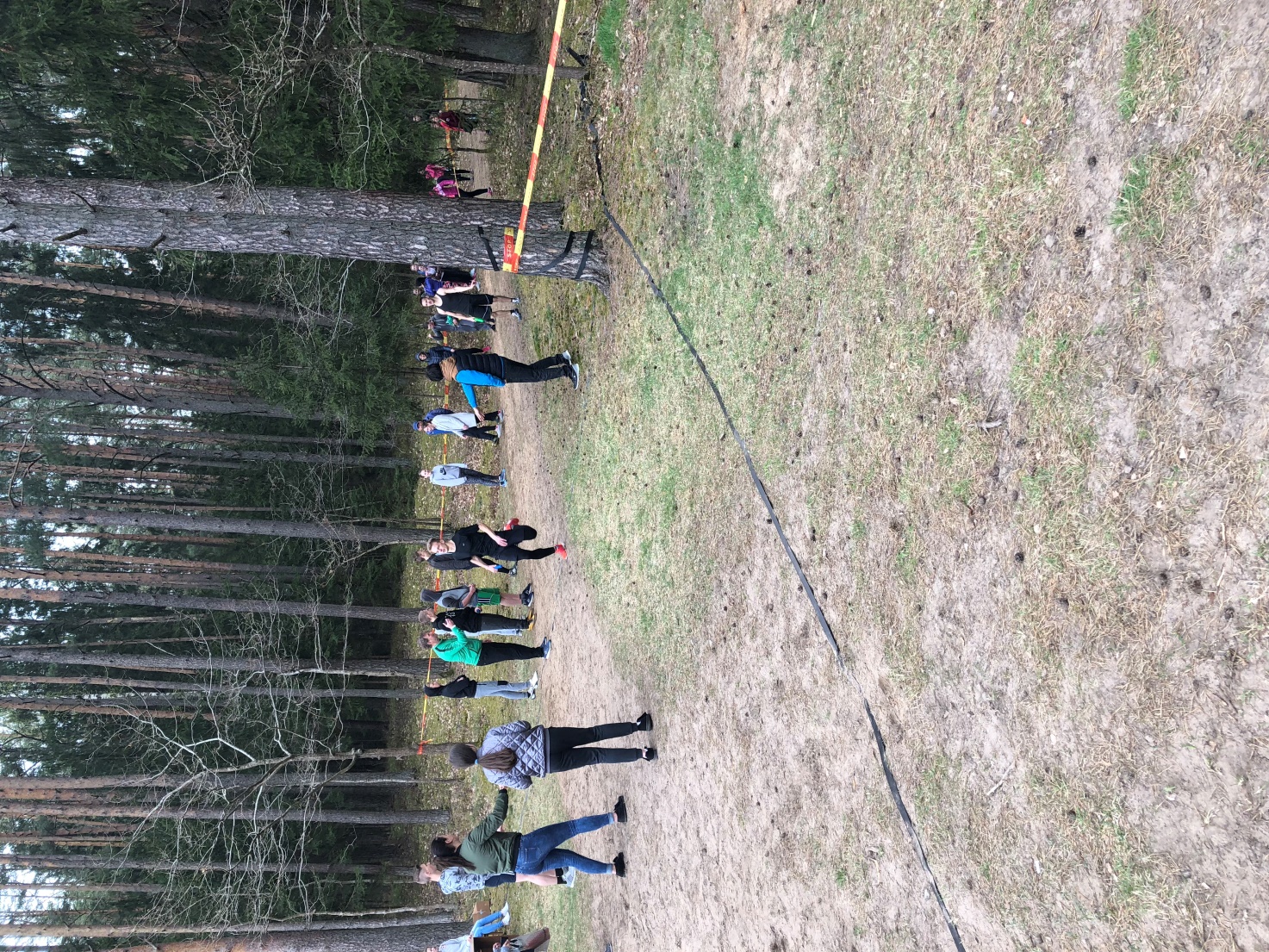 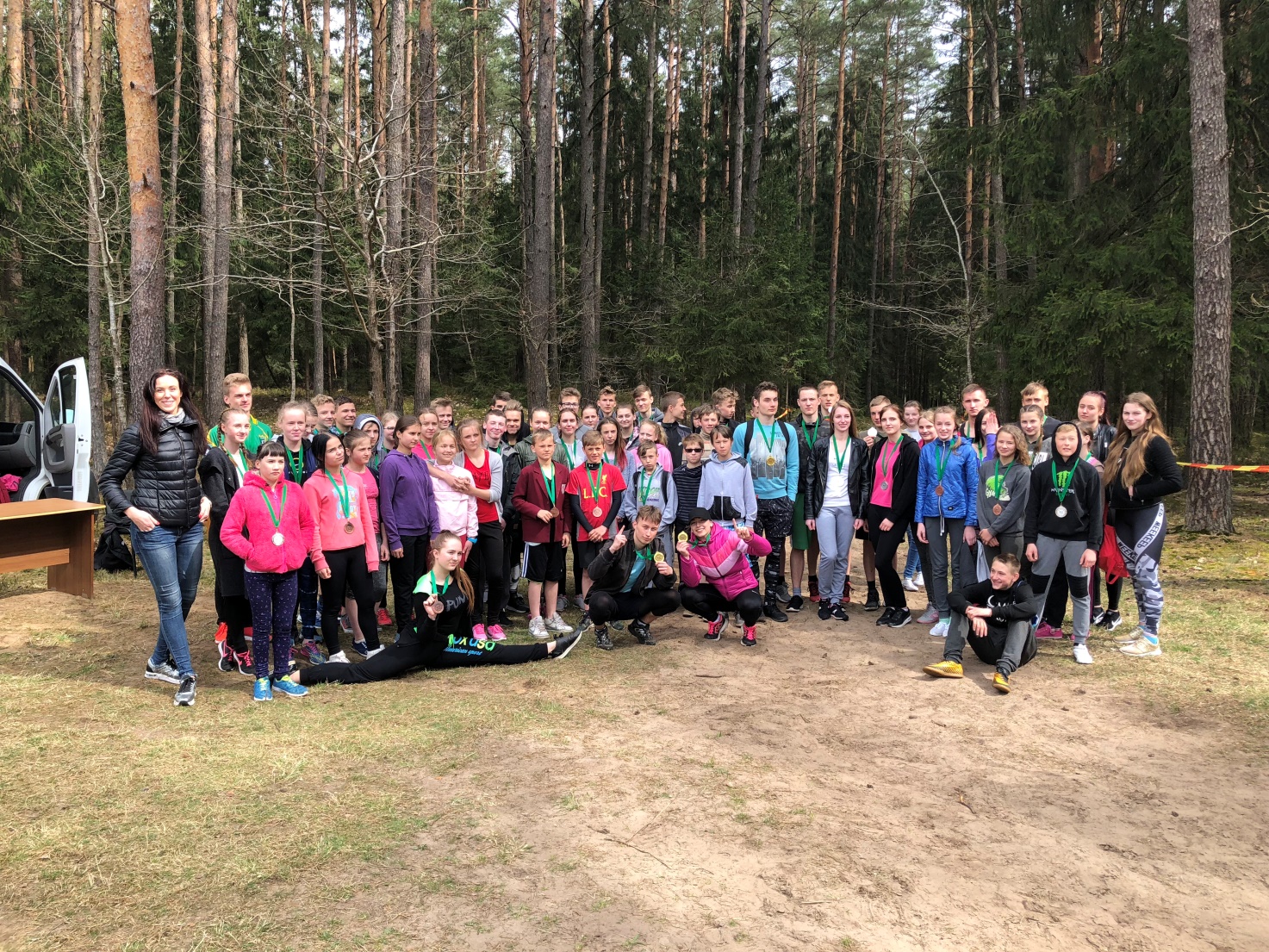 Parengė:Rima MozūraitienėŠakių rajono Jaunimo kūrybos ir sporto centrodirektoriaus pavaduotoja moksleivių sportui        Tel./faks. (8 345) 60187, Mob. 8 624 78553El. paštas rima.mozuraitiene23@gmail.comJaunių grupė - 1999-2000 m. g.Jaunių grupė - 1999-2000 m. g.Jaunių grupė - 1999-2000 m. g.Jaunių grupė - 1999-2000 m. g.Eil.nr.KomandaRezultatas		Vieta1.Lekėčių mokykla-daugiafunkcis centras10:34,4III2.Kudirkos Naumiesčio Vinco Kudirkos gimnazija9:33,2II3.Šakių  „Žiburio“ gimnazija9:30,8IJaunučių grupė - 2001-2002 m. g.Jaunučių grupė - 2001-2002 m. g.Jaunučių grupė - 2001-2002 m. g.Jaunučių grupė - 2001-2002 m. g.1.Griškabūdžio gimnazija9:34,4III2.Kudirkos Naumiesčio Vinco Kudirkos gimnazija9:16,2II3.Lukšių Vinco Grybo gimnazija9:55,6IV4.Šakių „Varpo“ mokykla10:33,9V5.Šakių  „Žiburio“ gimnazija8:58,3IVaikų grupė 2003 - 2004 m. g. ir jaunesniVaikų grupė 2003 - 2004 m. g. ir jaunesniVaikų grupė 2003 - 2004 m. g. ir jaunesniVaikų grupė 2003 - 2004 m. g. ir jaunesni1.Griškabūdžio gimnazija11:05,8VI2.Kudirkos Naumiesčio Vinco Kudirkos gimnazija10:02,7III3.Lekėčių mokykla-daugiafunkcis centras10:37,2V4.Lukšių Vinco Grybo gimnazija9:58,8II5.Šakių „Varpo“ mokykla9:48,7I6.Sintautų pagrindinė mokykla10:10,9VVaikų grupė 2005  m. g. ir jaunesniVaikų grupė 2005  m. g. ir jaunesniVaikų grupė 2005  m. g. ir jaunesniVaikų grupė 2005  m. g. ir jaunesni1.Griškabūdžio gimnazija11:35,6IV2.Kudirkos Naumiesčio Vinco Kudirkos gimnazija11:00,9III3.Lekėčių mokykla-daugiafunkcis centras10:47,2II4.Lukšių Vinco Grybo gimnazija12:02,8VI5.Šakių „Varpo“ mokykla10:44,6I6.Sintautų pagrindinė mokykla11:48,3V